Personal InformationPersonal Information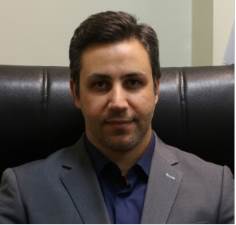 Meysam Soleimani, Ph.D. Assistant Professor of Pharmacutical Biotechnology Email: Meysambadia@yahoo.com  , m.solymani@umsha.ac.ir   EducationEducation2016: International Cooperation, University of Verona, Italia.2010-2015: Ph.D. degree in Pharmaceutical Biotechnology, Faculty of Pharmacy, Isfahan University of Medical Sciences, Isfahan, Iran.2007-2010: M.Sc. degree in clinical Biochemistry, Faculty of Medicine, Shahid Beheshti University of Medical Science, Tehran, Iran.2001-2006: B.Sc. degree in Biology, Bu Ali sina University, Hamadan, Iran.Academic Position:Academic Position:Assistant Professor, School of Pharmacy and Medicine, Hamadan University of Medical Sciences, 2016-present.Teaching experiences:Teaching experiences:       -	Cancer biology        -	Molecular Biology and Genetic       -	Pharmaceutical Biotechnology       -	Biological Products       -	Molecular Genetics and Genetic Engineering       -	Protein EngineeringResearch interests:Research interests:Design of new protein drugs for cancer treatmentDesign and recombinant production of Biosimilar and Biobetter DrugsPharmacogenomicsRecent publication:Recent publication:1.	Samadi P, Soleimani M, Nouri F, Rahbarizadeh F, Najafi R, Jalali A. An integrative transcriptome analysis reveals potential predictive, prognostic biomarkers and therapeutic targets in colorectal cancer. BMC Cancer. 2022;22(1):835.2.	Taayoshi F, Iraji A, Moazzam A, Soleimani M, Asadi M, Pedrood K, et al. Synthesis, molecular docking, and cytotoxicity of quinazolinone and dihydroquinazolinone derivatives as cytotoxic agents. BMC Chemistry. 2022;16(1):35.3.	Pourjafar M, Miehe M, Najafi R, Soleimani M, Spillner E. Construction, expression and functional characterization of an engineered antibody against tumor antigen MUC-1C. Protein expression and purification. 2022;199:106148. 4.	Akbarzadeh A, Taheri M, Ebrahimi B, Alirezaei P, Doosti-Irani A, Soleimani M, et al. Evaluation of Lactocare® Synbiotic Administration on the Serum Electrolytes and Trace Elements Levels in Psoriasis Patients: a Randomized, Double-Blind, Placebo-Controlled Clinical Trial Study. Biological trace element research. 2022;200(10):4230-7. 5.	Zarei H, Tamri P, Asl SS, Soleimani M, Moradkhani S. Hydroalcoholic Extract of Scrophularia Striata Attenuates Hypertrophic Scar, Suppresses Collagen Synthesis, and Stimulates MMP2 and 9 Gene Expression in Rabbit Ear Model. Journal of pharmacopuncture. 2022;25(3):258-67. PMCID: PMC9510145. Epub 2022/10/04. eng.6.	Darabi F, Saidijam M, Nouri F, Mahjub R, Soleimani M. Anti-CD44 and EGFR Dual-Targeted Solid Lipid Nanoparticles for Delivery of Doxorubicin to Triple-Negative Breast Cancer Cell Line: Preparation, Statistical Optimization, and In Vitro Characterization. BioMed research international. 2022:6253978. 7.	Madadi S, Saidijam M, Yavari B, Soleimani M. Downregulation of serum miR-106b: a potential biomarker for Alzheimer disease. Archives of physiology and biochemistry. 2022 Aug;128(4):875-9. PubMed PMID: 32141790. Epub 2020/03/07. eng.8.	Hazrati F, Saidijam M, Ahmadyousefi Y, Nouri F, Ghadimipour H, Moradi M, et al. A novel chimeric protein with enhanced cytotoxic effects on breast cancer in vitro and in vivo. Proteins. 2022;90(4):936-46. 9.	Bahrami A, Taheri M, Arabestani MR, Soleimani M, Mohammadi M, Golabchi F, et al. Harnessing the Natural Toxic Metabolites in COVID-19. Evidence-based complementary and alternative medicine : eCAM. 2022;2022:3954944. 10.	Oftadeh Harsin A, Firozian F, Soleimani M, Mehri F, Ranjbar A. Evaluation of Ascorbic Acid Niosomes as Potential Detoxifiers in Oxidative Stress-induced HEK-293 Cells by Arsenic Trioxide. 2022;21(1):e127038. 11.	Safari A, Madadi S, Schwarzenbach H, Soleimani M, Safari A, Ahmadi M, et al. MicroRNAs and their implications in CD4+ T-cells, oligodendrocytes and dendritic cells in multiple sclerosis pathogenesis. Current molecular medicine. 2022 May 25. 12.	Shafaati M, Saidijam M, Soleimani M, Hazrati F, Mirzaei R, Amirheidari B, et al. A brief review on DNA vaccines in the era of COVID-19. Future virology. 2021 Nov. 13.	Ghalkhani A, Moradkhani S, Soleimani M, Dastan D. Functional components, antibacterial, antioxidant, and cytotoxic activities of Lamium garganicum L. ssp. pictum as a novel natural agents from lamiaceae family. Food Bioscience. 2021;43:101265.14.	Bahrami A, Taheri M, Habibi P, Soleimani M, Nouri F. Exploring RNAs Interactions and Polymorphisms in the Pathophysiology of Pemphigus: A Review. Avicenna Journal of Pharmaceutical Research. 2021;2:30-9.15.	Hajian S, Mazdeh M, Nouri F, Roshanaei G, Soleimani M. Association study of promoter polymorphisms of interferon alpha and beta receptor subunit 1 (IFNAR1) gene and therapeutic response to interferon-beta in patients with multiple sclerosis. Molecular biology reports. 2021;48(8):6007-13. 16.	Raigani M, Lakpour N, Soleimani M, Johari B, Sadeghi MR. A Association of MTHFR C677T and MTRR A66G Gene Polymorphisms with Iranian Male Infertility and Its Effect on Seminal Folate and Vitamin B12. International journal of fertility & sterility. 2021;15(1):20-5. 17.	Afra B, Mohammadi M, Soleimani M, Mahjub R. Preparation, statistical optimization, in vitro characterization, and in vivo pharmacological evaluation of solid lipid nanoparticles encapsulating propolis flavonoids: a novel treatment for skin edema. Drug development and industrial pharmacy. 2020;46(7):1163-76.18.	Ghobadi S, Dastan D, Soleimani M, Nili-Ahmadabadi A. Hepatoprotective potential and antioxidant activity of Allium tripedale in acetaminophen-induced oxidative damage. Res Pharm Sci. 2019 Dec;14(6):488-95. 19.	Madadi S, Schwarzenbach H, Saidijam M, Mahjub R, Soleimani M. Potential microRNA-related targets in clearance pathways of amyloid-β: novel therapeutic approach for the treatment of Alzheimer’s disease. Cell & Bioscience. 2019;9(1):91.20.	Madadi S, Schwarzenbach H, Lorenzen J, Soleimani M. MicroRNA expression studies: challenge of selecting reliable reference controls for data normalization. Cellular and Molecular Life Sciences. 2019;76(18):3497-514.21.	Madadi S, Soleimani M. U6 as a microRNA normalizer in serum of patients with hepatocellular carcinoma. Annals of clinical biochemistry. 2019;56(5):623. 22.	Madadi S, Soleimani M. The crucial need of internal control validation in the normalization of circulating microRNAs. Digestive and liver disease : official journal of the Italian Society of Gastroenterology and the Italian Association for the Study of the Liver. 2019;51(4):610-1.23.	Noei A, Nili-Ahmadabadi A, Soleimani M. The Enhanced Cytotoxic Effects of the p28-Apoptin Chimeric Protein As A Novel Anti-Cancer Agent on Breast Cancer Cell Lines. Drug research. 2019 Feb;69(3):144-50. PubMed PMID: 30060264. Epub 2018/07/31. eng.24.	Madadi S, Soleimani M. Comparison of miR-16 and cel-miR-39 as reference controls for serum miRNA normalization in colorectal cancer. J Cell Biochem. 2019;120(4):4802-3. 25.	Madadi S, Soleimani M. Plasma microRNA investigation: the impact of selecting a suitable internal control on data normalization in pancreatic cancer. Journal of hepato-biliary-pancreatic sciences. 2019;26(2):E1.26.	Soleimani M, Mirmohammmad Sadeghi H, Jahanian-Najafabadi A. A Bi-Functional Targeted P28-NRC Chimeric Protein with Enhanced Cytotoxic Effects on Breast Cancer Cell Lines. Iran J Pharm Res. 2019;18(2):735-44. 27.	Madadi S, Soleimani M. Evaluation of miR-16 as an internal control in the patients with breast cancer. Human pathology. 2019;85:329. 28.	Madadi S, Soleimani M. Study of serum microrna expression in an amyotrophic lateral sclerosis patient: Challenge of selecting suitable internal control for normalization. Muscle & nerve. 2019;59(1):E2-E3. 29.	Mahjub R, Jatana S, Lee SE, Qin Z, Pauli G, Soleimani M, et al. Recent advances in applying nanotechnologies for cancer immunotherapy. J Control Release. 2018;288:239-63. 30.	Kamarehei F, Khabiri A, Saidijam M, Soleimani M, Alikhani MY. Designing a novel ELISA method based on CagA, NapA recombinant antigens to increase sensitivity and specificity of Helicobacter pylori whole cell antigen detection. Gastroenterology and hepatology from bed to bench. 2018;11(4):333-42. 31.	Yavari B, Mahjub R, Saidijam M, Raigani M, Soleimani M. The Potential Use of Peptides in Cancer Treatment. Current protein & peptide science. 2018;19(8):759-70. 32.	Soleimani M, Mahnam K, Mirmohammad-Sadeghi H, Sadeghi-Aliabadi H, Jahanian-Najafabadi A. Theoretical design of a new chimeric protein for the treatment of breast cancer. Res Pharm Sci. 2016;11(3):187-99..33.	Soleimani M, Mirmohammad-Sadeghi H, Sadeghi-Aliabadi H, Jahanian-Najafabadi A. Expression and purification of toxic anti-breast cancer p28-NRC chimeric protein. Advanced biomedical research. 2016;5:70. Books:Books:Taheri M; Nouri F; Habibi P, Solimani badia M. Vitamin B groups: Perspectives and applications. 1st edition. (Translated in Persian).Basic Biochemical Technique. By: Dashti N, Einollahi N, Soleimani Badia M, Kiani F, Nazeri S, Emamgholipor S. Publisher: Avaye Dansh Gostar, ISBN: 964255747-9, (2010) ( in persian)